Муниципальное бюджетное общеобразовательное учреждение «Кириковская средняя школа»РАБОЧАЯ ПРОГРАММАпо предмету «Основы регионального развития» для учащихся 11 класса муниципального бюджетного общеобразовательного учреждения «Кириковская средняя  школа»Составил:  учитель высшей квалификационной категории Ивченко Олег Владимирович2019-2020 учебный год   ПОЯСНИТЕЛЬНАЯ ЗАПИСКА   Настоящая рабочая программа составлена на основании базисного учебного плана общеобразовательных учреждений Российской Федерации, утвержденного приказом Минобразования РФ № 1312 от 09. 03. 2004, Федерального компонента государственного образовательного стандарта, утвержденного Приказом Минобразования РФ от 05. 03. 2004 года № 1089, утвержденного приказом от 7 декабря 2005 г. № 302 федерального перечня учебников, рекомендованных (допущенных) к использованию в образовательном процессе в образовательных учреждениях, реализующих программы общего образования, учебного плана муниципального бюджетного общебразовательного учреждения «Кириковская средняя школа» (10 – 11 класс) на 2019-2020 учебный год,  положения о рабочей программе педагога  муниципального бюджетного общеобразовательного учреждения «Кириковская средняя  школа» реализующего предметы, курсы и дисциплины общего образования от 30 мая 2019 года.    Программа составлена с учетом федерального компонента государственного стандарта среднего (полного) общего образования, Закона Красноярского края «Об установлении краевого (национально-регионального) компонента государственных образовательных стандартов общего образования в Красноярском крае» (от 20.12.05 №17-4256). В основе рабочей программы лежит авторская программа «Основы регионального развития» Молодцовой И.В., Лисиной С.А., Петровой Н.А. , Красноярск, 2007г.     Рабочая программа рассчитана на 68 часов, 2 часа в неделю.   Цель курса: сформировать у  учащихся целостное представление об основах регионального развития Красноярского края, выработать у них способность самостоятельно анализировать особенности общественного развития и современной ситуации в крае и гражданскую позицию.Задачи курса:- формирование у обучающихся гражданской ответственности и правового самосознания, духовной культуры, социального мышления и способности к успешной социализации в обществе; - воспитание приверженности к гуманистическим ценностям, лежащим             в основе законов Красноярского края; - освоение системы знаний о деятельности жителей Красноярского края, об обществе, его сферах, правовом регулировании общественных отношений в Красноярском крае, необходимых для эффективного взаимодействия с социальной средой; - овладение умениями получения и осмысления социальной информации, систематизации полученных данных; освоение способов познавательной, коммуникативной, практической деятельности, необходимых для позитивного участия в жизни Красноярского края; - формирование опыта применения полученных знаний и умений для решения типичных задач в области социальных отношений; в сфере гражданской и общественной деятельности, межличностных отношений, включая отношения между людьми разных национальностей и народов, проживающих на территории Красноярского края, познавательной, коммуникативной, семейно-бытовой деятельности.    Новизна рабочей программы состоит в том, что её содержанием являются не только понятия и представления социальных наук, а единство знаний и практических действий школьников, направленных на понимание проблем, реально существующих в окружающем учеников социуме.   Полученные знания, жизненный и политический опыт помогут старшеклассникам не только сформировать целостную картину мира на основе регионального материала, но и разобраться во всем его многообразии, сложностях и противоречиях. 
   Курс является межпредметным: в его содержание включен материал по основам региональной политики, политологии, праву, истории, социологии. Учебные занятия по предмету позволяют соединить идеи, методы, практику.   В соответствии с учебным планом количество учебных часов в неделю – 2 часа.  Таким образом, всего на освоение курса отводится 68 часов.    Программа завершается промежуточной аттестацией в форме защиты группового проекта в мае 2020 года.ВЕДУЩИЕ ФОРМЫ И МЕТОДЫ ОБУЧЕНИЯ:- занятия с использованием компьютера;- тестовые контрольные задания;- терминологические диктанты;- игровые технологии;- компьютерные технологии.2. Планируемые результаты освоения предмета.    В результате освоения курса «Основы регионального развития» учащиеся должны:- знать место и роль человека в системе общественных отношений Красноярского края;      - знать тенденции политико-экономического и социального развития       Красноярского края;       - уметь анализировать явления и события, происходящие в современной      социальной жизни Красноярского края; - уметь использовать приобретенные знания и умения в практической деятельности и повседневной жизни для:      - эффективного выполнения типичных социальных ролей, сознательного       взаимодействия с социальными институтами;      - успешной адаптации к социальной среде Красноярского края;      - решения задач в области социальных отношений по типу «человек –       человек», «человек – общество»;      -  уметь ориентироваться в актуальных общественных событиях и процессах,       выработки собственной гражданской позиции;      - уметь использовать приобретенные знания и умения в практической       деятельности и повседневной жизни для:      - уметь эффективно выполнять типичные социальные роли и сознательно       взаимодействовать с социальными институтами;      - уметь успешно адаптироваться к социальной среде Красноярского края;      - решать задачи в области социальных отношений по типу «человек –      человек», «человек – общество»;      - ориентироваться в актуальных общественных событиях и процессах,      - иметь четкую гражданскую позицию. 3. Содержание учебного предмета.4. Тематическое планирование с указанием часов на освоение каждой темы.5. Список литературы, используемый при оформлении рабочей программы.1. Основы регионально развития. 11 класс. Пособие для учителя по    реализации учебного предмета регионального компонента – Красноярск, 2007. 2. Краевой (национально-региональный) компонент  государственного образовательного стандарта среднего (полного) общего образования в Красноярском крае (от 20.12.05 №17-4256) 3. Примерная  программа  учебного предмета НРК «Основы регионального развития», 10-11 класс. Авторы: Молодцова И.В., Зелова О.Г., Лисина С.А., Петрова Н.А., 2007 г. 4. Устав Красноярского края Красноярье: пять веков истории: учеб. пособ. по краеведению. Ч.1 и 2/рук. Н.И. Дроздов.- Красноярск: Платина,2005. 5. Закон РФ «О занятости населения в РФ» №1032 -1 от 19.04.1991 г. 6. Газета «Красноярский рабочий». 7. Всё о Красноярске http:www.yarsk,ru 8. Информационный портал Красноярского края http:www.24rus.ru 9. Красноярский городской сайт http:www.kgs.ru 10. Мой Красноярск: народная энциклопедия http:www.region.krasu.ru СОГЛАСОВАНО: заместитель директора по учебно-воспитательной работе Сластихина Н.П. ______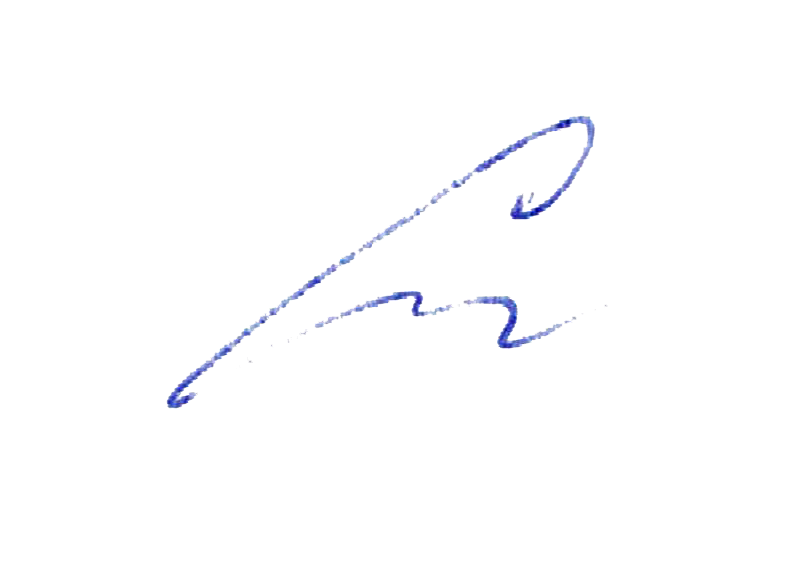 «30» августа 2019 г.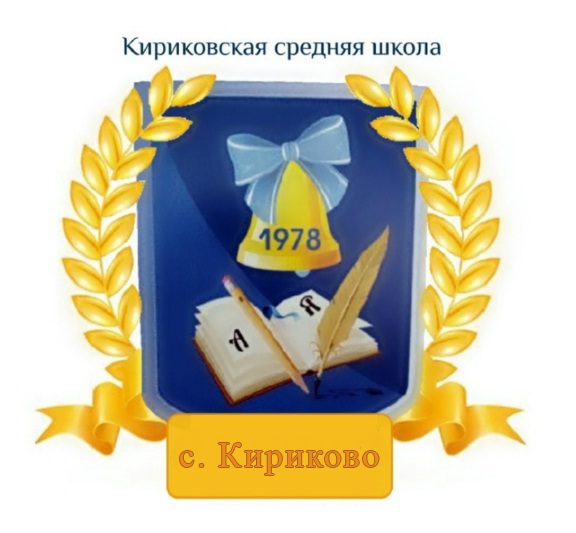 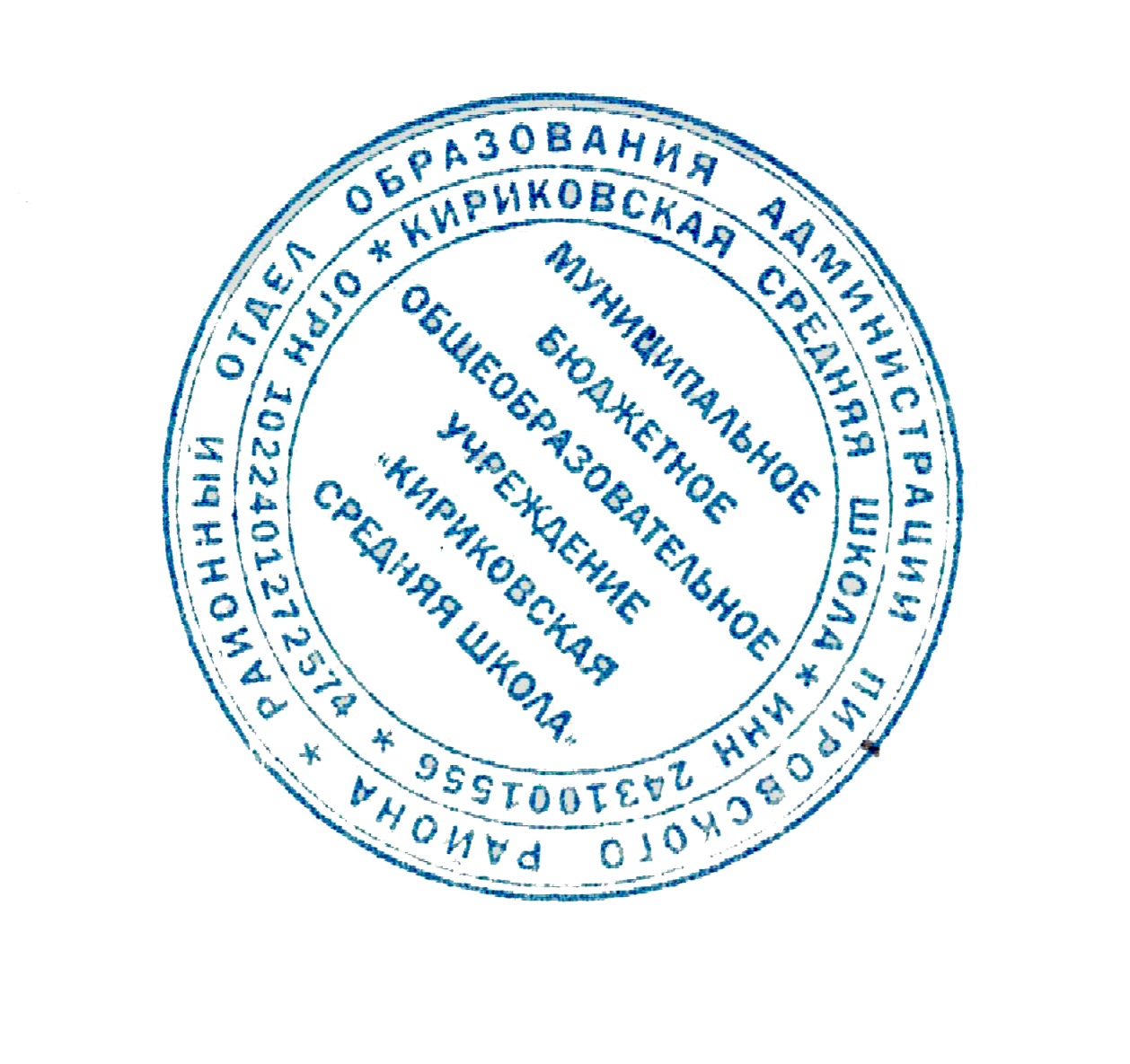 УТВЕРЖДАЮ:Директор муниципального бюджетного общеобразовательного учреждения «Кириковская средняя школа»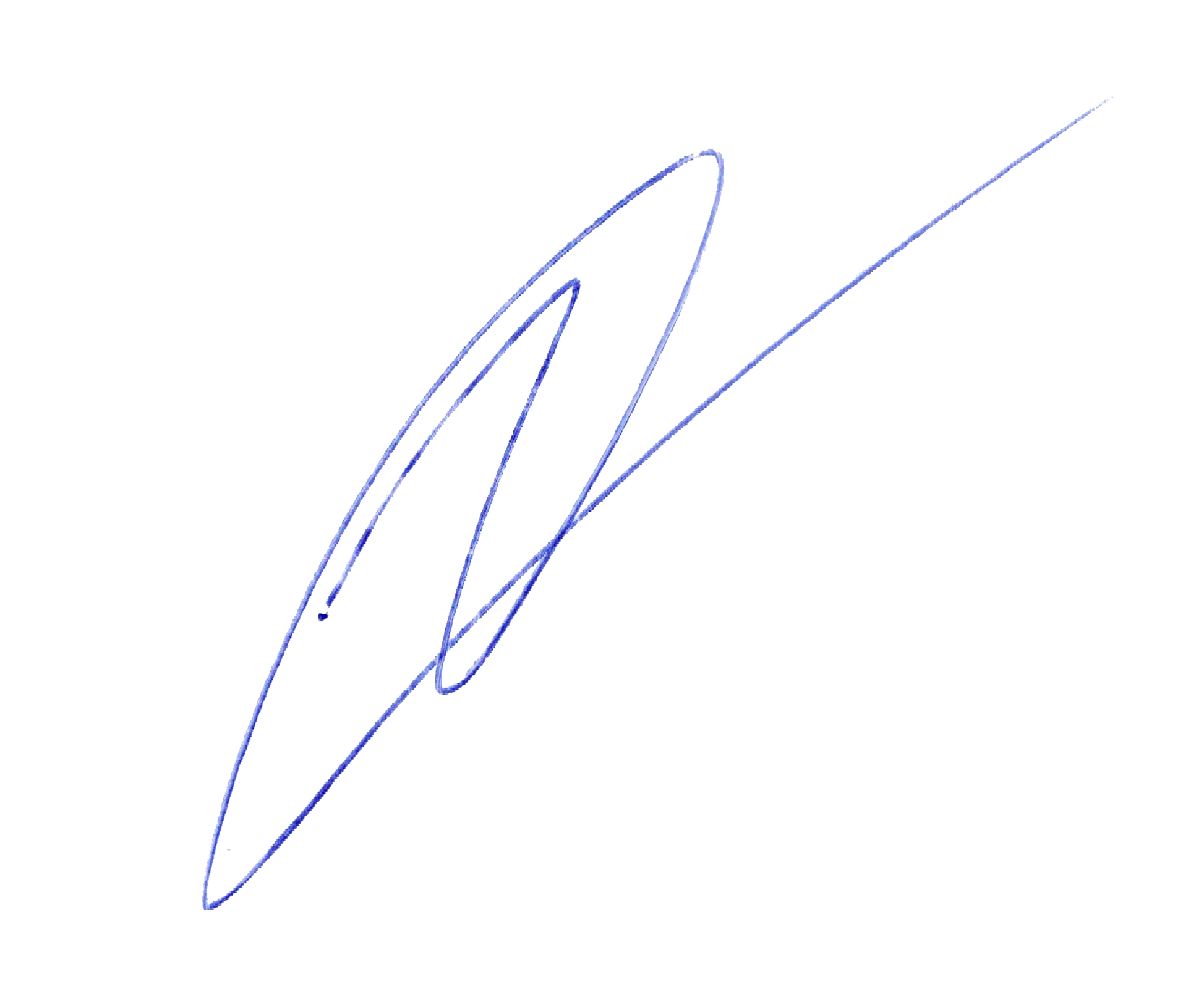  Ивченко О.В. ________«30» августа 2019 г.№ТемаКоличество часов1Экономические и политические предпосылки развития хозяйственной деятельности  в Красноярском крае. Рыночные отношения  и отношения собственности в Красноярском  крае, их развитие. 352Особенности социальной структуры Красноярского края. 153Проблемы развития духовной культуры в Красноярском крае.124Отражение глобальных проблем общества в жизни Красноярского края.25Политико-экономические и социальные перспективы развития Красноярского края.4№Тема урокаКоличество часовДата проведенияРаздел № 1. Экономические и политические предпосылки развития хозяйственной деятельности  в Красноярском крае. Рыночные отношения  и отношения собственности в Красноярском  крае, их развитие.Раздел № 1. Экономические и политические предпосылки развития хозяйственной деятельности  в Красноярском крае. Рыночные отношения  и отношения собственности в Красноярском  крае, их развитие.Раздел № 1. Экономические и политические предпосылки развития хозяйственной деятельности  в Красноярском крае. Рыночные отношения  и отношения собственности в Красноярском  крае, их развитие.Раздел № 1. Экономические и политические предпосылки развития хозяйственной деятельности  в Красноярском крае. Рыночные отношения  и отношения собственности в Красноярском  крае, их развитие.1.Стратегия социально- экономического развития края.103.09.20192.Лидеры экономики Красноярского края.104.09.20193.Экономические показатели развития региона. Методы оценки110.09.20194.Планирование и прогнозирование развития регионов.111.09.20195.Оценка регионов России по объему ВРП.117.09.20196.Основы рыночных отношений в крае.118.09.20197.Элементы традиционной экономики в крае.124.09.20198.Смешанная экономика, элементы планирования перспектив развития производства.125.09.20199.Понятие о социально-экономическом развитии Красноярского края.101.10.201910.Социально-экономическое развитие Красноярского края.102.10.201911.Перспективы социально-экономического развития Красноярского края.108.10.201912.Понятие о социальной политике занятости населения.109.10.201913.Социальная политика занятости в Красноярском крае.115.10.201914.Социальная политика занятости населения в Пировском районе.116.10.201915.Особенности трудовых отношений в Красноярском крае.122.10.201916.Путеводитель по профессиям.123.10.201917.Моя будущая профессия.105.11.201918.Требования к современному работнику Красноярского края106.11.201919.Свое дело в Красноярском крае.112.11.201920.Рынок труда в Красноярском крае.113.11.201921.Безработица и ее основные показатели.119.11.201922.Частное предпринимательство в крае.120.11.201923.Крупный бизнес в  Красноярском крае.126.11.201924.Политика развития малого и среднего бизнеса в Красноярском крае.127.11.201925.Гранты в Красноярском крае.103.12.201926.Программы поддержки населения в Красноярском крае.104.12.201927.Особенности развития микротерриторий.110.12.201928.Территориальные образования Красноярского края.111.12.201929.Муниципальные образования в Красноярском крае.117.12.201930.Законодательная власть в муниципальных образованиях.118.12.201931.Исполнительная власть в муниципальных образованиях.124.12.201932.Проект создания газеты «Коридоры местной власти».125.12.201933.Проект создания газеты «Коридоры местной власти»114.01.202034.Проект создания газеты «Коридоры местной власти»115.01.202035.Контрольная работа. Экономика Красноярского края.121.01.2020Раздел № 2. Особенности социальной структуры Красноярского края.  Раздел № 2. Особенности социальной структуры Красноярского края.  Раздел № 2. Особенности социальной структуры Красноярского края.  Раздел № 2. Особенности социальной структуры Красноярского края.  1.Основные тенденции в жизни общества.122.01.20202.Проблема социального неравенства.128.01.20203.Проблема бедности.129.01.20204.Демографические процессы в Красноярском крае.104.02.20205.Межнациональные отношения в Красноярском крае.105.02.20206.Социальный проект как способ решения проблем местного сообщества.111.02.20207.Структура социального проекта.112.02.20208.Тема социального проекта.118.02.20209.Название социального проекта.119.02.202010.Актуальность социального проекта.125.02.202011.Ресурсы для реализации проекта и основные риски реализации.126.02.202012.План социального проекта.103.03.202013.Бюджет социального проекта.104.03.202014.Оформление социального проекта110.03.202015.Продвижение социального проекта.111.03.2020Раздел № 3. Проблемы развития духовной культуры в Красноярском крае.Раздел № 3. Проблемы развития духовной культуры в Красноярском крае.Раздел № 3. Проблемы развития духовной культуры в Красноярском крае.Раздел № 3. Проблемы развития духовной культуры в Красноярском крае.1.Культурная жизнь Красноярского края.117.03.20202.Культурная жизнь горожанина в Красноярском крае.118.03.20203.Культурная жизнь селянина в Красноярском крае.131.03.20204.Менталитет жителя города Красноярского края.101.04.20205.Менталитет жителя села в Красноярском крае.107.04.20206.Образование и наука в Красноярском крае.108.04.20207.Ведущие ВУЗы Красноярского края.114.04.20208.Средне-специальное образование в Красноярском крае.115.04.20209.Разработка путеводителя «Куда пойти учиться в Красноярском крае».121.04.202010.Разработка путеводителя «Куда пойти учиться в Красноярском крае».122.04.202011.Христианство и Ислам на территории Красноярского края.128.04.202012.Буддизм и сектантские течения на территории Красноярского края.129.04.2020Раздел № 4. Отражение глобальных проблем общества в жизни Красноярского края Раздел № 4. Отражение глобальных проблем общества в жизни Красноярского края Раздел № 4. Отражение глобальных проблем общества в жизни Красноярского края Раздел № 4. Отражение глобальных проблем общества в жизни Красноярского края 1.Красноярский край в глобальном мире.106.05.20202.Решение глобальных проблем в Красноярском крае.112.05.2020Раздел №5.Раздел №5.Раздел №5.Раздел №5.1.Промежуточная аттестация в форме защиты группового социального проекта.113.05.20202.Проект «Енисейская Сибирь»119.05.20203.Моя роль в развитии села, района, края, страны.120.05.20204.Стратегия моего развития для родного края.1Необходим один час в расписании до 22.05.2019